Manoj Kumar Shukla                                                                                       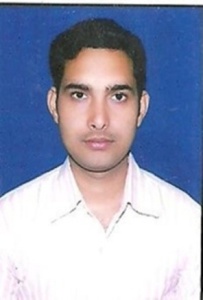 Date of Birth-20/05/1987E-mail:- shukla.manoj87@gmail.com, mkshukla1987@yahoo.comMobile No- +91-7408844522, +91-7705011972Address: - 1/601 Rishi Nagar Shuklaganj,Unnao-209861.Career Objective: - To grow with organization and work in an environment those enhance my skill and motivate me to utilize my potential to the fullest extent to contribute to the both individual as well as team.Strengths: - 1. My confidence and my determination                      2. Zeal to learn new technology.Experience:- Work experience as ASM in NBA Biotech Pvt.Ltd Aliganj Lucknow (01.01.2011-30.12.2013). work experience as Channel Support Manager in Bareilly (MeraDoctor Health Insurance Lucknow)(01.01.2014- 30.04.2014)Currently working   as a Marketing Executive in Regency Hospital Ltd from 16.05.2014 till now. Work profile:  (TPA Coordinator), Capable of handling all profiles in field of marketing (External & Internal), CGHS, ESI, NCRLY and ECHS.Professional Qualification: - MBA (Specialization: -Human Resource Management + Marketing) & Open specialization in Hospitality Management.  Summer Internship: - 45 Days vocational training from HAL Korwa for HRM (PAR, industrial relation & welfare)Computer Qualification: - Diploma in Computer Application. (Module Covered: - MS-Word, MS-Excel, MS-PowerPoint & Internet.)Academic Qualification:-Personal Details:-Father’s Name			  :  Mr. Ram Pratap ShuklaDate of Birth 			              :  20 May 1987Language       			              :  English, HindiMarital Status			              :  MarriedHobbies				  :  Net Surfing and chatting to friends.DECLARATION:I hereby declare that the information stated above is true & correct to the best of my knowledge and belief. Date:  Place:	Kanpur					      (Manoj Kumar Shukla)QualificationBoard/UniversityPassing of YearMBADAMS College Govind Nagar Kanpur. Affiliated to GBTU Lucknow2013S.NoQualificationBoard/UniversityPassing of Year1.B.Sc (Biotech)CSJMU Kanpur20112.12thU.P.Board Allahabad20063.10thU.P.Board Allahabad2002